Кинетический песок как средство развития познавательного интереса детей старшего дошкольного возрастаСодержаниеВведение………………………………………………………………………….. 31. Теоретические аспекты развития познавательного интереса детей старшего дошкольного возраста…………………………………………………………… 62. Кинетический песок: сущностная характеристика понятия,  значение его в развитии ребенка ……………………………………………………………….   93. Использование кинетического песка в развитии познавательного интереса детей старшего дошкольного возраста (из опыта работы)……………………11Заключение……………………………………………………………………… 13Список литературы …………………………………………………………… . 14ВведениеСтарший дошкольный возраст является уникальным периодом развития личности ребенка, так как в этот период формируются представления ребенка об окружающем мире, происходит его интенсивное физическое  и психическое развитие. Одной из граней его развития является формирование у дошкольника познавательных интересов.Познавательный интерес ребенка выражается в стремлении узнать новое, узнать непонятное о качествах, свойствах предметов и явлений действительности, в желании понять их суть, найти имеющиеся между ними отношения и связи. Между уровнем развития познавательного интереса и приобретением  ребенком знаний об окружающем мире существует взаимосвязь. С одной стороны, благодаря познавательному интересу у ребенка значительно расширяется кругозор, с другой стороны, знания - важнейший "строительный материал", который является фундаментом развития познавательного интереса. Прочные знания - основа активности ребенка, они способствуют проявлению живого интереса к действительности. Под влиянием познавательного интереса знания ребенка становятся более глубокими, яркими, образными. Процесс их приобретения также претерпевает существенные изменения, так как познавательный интерес активизирует многие проявления психики: восприятие, внимание, память, воображение. При наличии интереса восприятие ребенком предметов, явлений окружающего мира становится более полным, точным. Он легче и точнее запоминает интересный материал, быстро и образно его воспроизводит. Чем обширнее кругозор ребенка, тем больше развит у него и познавательный интерес, так как условием его возникновения является установление связи между имеющимся опытом и вновь приобретенными знаниями, нахождение в привычном, хорошо знакомом предмете, новых сторон, свойств, отношений.Развитие познавательного интереса  ребенка старшего дошкольного возраста предусмотрено содержанием Федерального государственного образовательного стандарта дошкольного образования. В нашем образовательном учреждении есть опыт работы по развитию познавательного интереса у детей старшего дошкольного возраста. Педагоги МБДОУ «Д С №4»  проводят непосредственно образовательную работу по формированию познавательного интереса через игровые и проблемные  ситуации, а также в ходе исследовательской деятельности.Проблемой развития познавательного интереса дошкольников занимались отечественные педагоги и психологи  Ш. А. Амонашвили, Б. Г. Ананьев, И. И. Бецкой, Н. А. Добролюбов, А. Г. Ковалев, Н. А. Корф, А. С. Макаренко, С. Л. Рубинштейн, К. Д. Ушинский, Н. Г. Чернышевский, С. Т. Шацкий, Г. И. Щукин, Ф. И. Янкович.  Однако, как показывает практика и анализ опыта работы педагогов по периодическим изданиям, наблюдение за работой педагогов  в ДОУ по проблеме развития познавательного интереса старшего дошкольного возраста имеются трудности: - недостаточное методическое обеспечение для организации процесса по развитию познавательного интереса;- недостаток времени по организации работы;- не удается взаимодействовать  с родителями детей;- недостаточное использование современных материалов и технологий при организации работы по развитию познавательного интереса у детей старшего дошкольного возраста, в частности такого материала как «кинетический песок». Данные трудности позволили сформулировать противоречие, между  необходимостью развития  познавательного интереса и недостаточным использованием  современных материалов, в частности, кинетического песка в работе с детьми старшего дошкольного возраста. Данное противоречие актуализирует проблему нашей работы. Как кинетический песок влияет на развитие познавательного интереса детей старшего дошкольного возраста.Объект исследования - познавательный интерес детей старшего дошкольного возраста.Предмет исследования – кинетический песок.На основе этого обозначена цель нашего исследования, а именно выявить и апробировать на практике как использование кинетического песка влияет на развитие познавательного интереса детей старшего дошкольного возраста.На основании поставленной цели были сформулированы следующие задачи:1. Изучить состояние проблемы по развитию познавательного интереса детей старшего дошкольного возраста в психолого – педагогической литературе.2. Дать подробную характеристику современному материалу, рекомендуемому к использованию в работе с дошкольниками: кинетическому песку.3. Апробировать эффективность использования кинетического песка в развитии познавательного интереса старших дошкольников.4. Обобщить полученные результаты, сформулировать выводы по данной проблеме, определить перспективы работы в данном направлении.Изучение особенностей познавательного интереса детей старшего дошкольного возраста позволило уточнить функциональные возможности предложенного нами средства, а именно влияние кинетического песка на развитие познавательного интереса. Таким образом, мы полагаем, что выбранные нами пути и приемы воздействия увеличивают эффективность развития познавательного интереса старших дошкольников.1.Теоретические аспекты развития познавательного интереса детей старшего дошкольного возрастаПознавательный интерес, как сложное и очень значимое для человека образование, имеет множество трактовок в своих психологических определениях, он рассматривается как:- избирательная направленность внимания человека (Н. Ф. Добрынин, Т. Рибо);- проявление его умственной и эмоциональной активности (С. Л. Рубинштейн);- специфическое отношение личности к объекту, вызванное сознанием его жизненного значения и эмоциональной привлекательностью (А. Г. Ковалев).По мнению Л.С. Выготского, познавательный интерес - это «естественный двигатель детского поведения», он является «верным выражением инстинктивного стремления; указанием на то, что деятельность ребенка совпадает с его органическими потребностями». Вот почему оптимальным решением педагога будет построение «всей воспитательной системы на точно учтенных детских интересах…»Г. И. Щукина считает, что в действительности интерес выступает перед нами: и как избирательная направленность психических процессов ребенка на объекты и явления окружающего мира; и как тенденция, стремление, потребность личности заниматься именно данной областью явлений, данной деятельностью, которая приносит удовлетворение; и как мощный побудитель активности личности; и, наконец, как особое избирательное отношение к окружающему миру, к его объектам, явлениям, процессам.Познавательный интерес выражен в своем развитии различными состояниями. Условно различают последовательные стадии его развития: любопытство, любознательность, познавательный интерес. И хотя эти стадии выделяются чисто условно, наиболее характерные их признаки являются общепризнанными.Любопытство - элементарная стадия избирательного отношения, которая обусловлена чисто внешними, часто неожиданными обстоятельствами, привлекающими внимание ребенка. Для ребенка эта элементарная ориентировка, связанная с новизной ситуации, может и не иметь особой значимости. На стадии любопытства ребенок довольствуется лишь ориентировкой, связанной с занимательностью того или иного предмета, той или иной ситуации. Эта стадия еще не обнаруживает подлинного стремления к познанию. И, тем не менее, занимательность как фактор выявления познавательного интереса может служить его начальным толчком.Любознательность - ценное состояние личности. Она характеризуется стремлением ребенка проникнуть за пределы увиденного. На этой стадии интереса обнаруживаются достаточно сильные выражения эмоций удивления, радости познания, удовлетворенностью деятельностью. В возникновении загадок и их расшифровке и заключается сущность любознательности, как активного видения мира, которое развивается не только на занятиях, но и в труде, когда ребенок  отрешен от простого исполнительства и пассивного запоминания. Любознательность, становясь устойчивой чертой характера, имеет значимую ценность в развитии личности.В старшем дошкольном возрасте познавательное развитие - это сложный комплексный феномен, включающий развитие познавательных процессов (восприятия, мышления, памяти, внимания, воображения), которые представляют собой разные формы ориентации ребенка в окружающем мире, в себе самом и регулируют его деятельность. Известно, что к старшему дошкольному возрасту заметно нарастают возможности инициативной преобразующей активности ребенка. Этот возрастной период важен для развития познавательной потребности ребенка, которая находит выражение в форме поисковой, исследовательской активности, направленной на обнаружение нового. Поэтому преобладающими становятся вопросы: «Почему?», «Зачем?», «Как?». Нередко дети не только спрашивают, но пытаются сами найти ответ, использовать свой маленький опыт для объяснения непонятного, а порой и провести «эксперимент».Характерная особенность этого возраста - познавательные интересы, выражающиеся во внимательном рассматривании, самостоятельном поиске интересующей информации и стремлении узнать у взрослого, где, что и как растет, живет. Старший дошкольник интересуется явлениями живой и неживой природы, проявляет инициативу, которая обнаруживается в наблюдении, в стремлении разузнать, подойти, потрогать.Результатом познавательной деятельности независимо от того, в какой форме познания она осуществилась, являются знания. Дети в этом возрасте уже способны систематизировать и группировать объекты живой и неживой природы, как по внешним признакам, так и по признакам среды обитания. Дети постепенно начинают понимать, что состояние, развитие и изменения в живой и неживой природе во многом зависят от отношения к ним человека. Вопросы ребенка обнаруживают пытливый ум, наблюдательность, уверенность во взрослом как источнике интересных новых сведений (знаний), объяснений. Старший дошкольник «выверяет» свои знания об окружающем, свое отношение по взрослому, который является для него подлинной мерой всех вещей. Поэтому взрослому важно в процессе обучения, поддерживая познавательную активность, создавать детям условия для самостоятельного поиска информации. Ведь знания формируются как результат взаимодействия субъекта (ребенка) с той или иной информацией. Таким образом, в процессе развития детей дошкольного возраста познавательный интерес выступает в многозначной роли: и как средство живого, увлекающего ребенка обучения, и как сильный мотив, к интеллектуальному и длительному протеканию познавательной деятельности, и как предпосылки формирования готовности личности к непрерывному образованию.2.Кинетический песок: сущностная характеристика понятия,  значение его в развитии ребенкаК. Д. Ушинский писал: «Самая лучшая игрушка для детей – куча песка!» Работа с кинетическим  песком - одна из форм естественной деятельности ребёнка. Именно поэтому она может быть использована в развивающих и обучающих занятиях.Кинетический песок, сравнительно недавно появившийся материал, предназначенный для работы с детьми разного возраста. Он объединяет в себе свойства песка и пластилина, позволяет детям возводить разнообразные постройки, способствует развитию мелкой моторики,  познавательного интереса, стимулирует желание экспериментировать, развивается тактильная чувствительность, творческое воображение, элементарные навыки общения.Казалось бы, всё очень просто – ребенок строит что-то из кинетического песка, без сожаления разрушает созданные им самим творения, и снова строит. Многократно проживая эту тайну, ребенок достигает состояния равновесия, уходят тревога и страх. Еще одно важнейшее свойство кинетического песка - возможность изменения сюжета, событий, взаимоотношений. Поскольку игра происходит в контексте сказочного мира, ребенку предоставляется возможность изменения дискомфортной для него ситуации. Он учится самостоятельно преодолевать трудности. С одной стороны, существенно повышается мотивация ребенка к занятиям. С другой стороны, более интенсивно и гармонично происходит развитие  познавательных процессов. А если учесть, что  кинетический песок обладает замечательным свойством «заземлять» негативную психическую энергию, то в процессе образовательной работы происходит и гармонизация психоэмоционального состояния ребенка.Кинетический песок визуально похож на обычный влажный песок, но на ощупь мягкий и пушистый. Он легко поддается формовке и хорошо сохраняет форму. Важная особенность такого песка — частицы искусственного материала не рассыпаются по комнате и не остаются на одежде.Кинетический песок состоит из мельчайших песчинок, работа с которыми активизирует чувствительные точки на кончиках пальцев и нервные окончания на ладонях, что положительно сказывается на работе всех внутренних систем человеческого организма.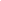 В состав кинетического песка входит смесь кварцевого песка (98%) и силиконовая добавка Е900 (2%). Песок безопасен для детей, поскольку в нем не живут бактерии, он не вызывает аллергии и не ядовит. Безопасность кинетического песка доказана множеством лабораторных испытаний.Если песок правильно хранить, то он в процессе эксплуатации не теряет своих свойств, никогда не высыхает, и, в тоже время, абсолютно не липнет к рукам. Его можно промывать при необходимости и сушить при комнатной температуре. Для восстановления кинетических свойств песка нужно слегка смочить его и размять руками. Перед игрой с песком желательно вымыть и вытереть руки, чтобы он не впитал их запах. Кинетический песок удобно собирать: нужно всего лишь скатать шарик и собрать им все рассыпавшиеся песчинки.В процессе игр с кинетическим песком дети заинтересованы и увлечены, могут долгое время играть с ним. Дети лепят из кинетического песка разные куличики, катают шарики и колбаски, оставляют отпечатки колючими мячиками, пальчиками, фигурками животных, лепят башенки, разрезают готовые куличики стеками, а также выкладывают дорожки из разноцветных стёклышек, пробочек,  проводят опыты и исследования по определению свойств песка и сравнивают  кинетический песок с обычным песком.Таким образом, кинетический песок действительно является уникальным средством для развития познавательного интереса, любознательности, моторики, памяти, тактильного восприятия, речи, а также творческих способностей детей и воображения.3.Использование кинетического песка в развитии познавательного интереса детей старшего дошкольного возраста (из опыта работы)Кинетический песок является уникальным средством развития познавательного интереса детей старшего дошкольного возраста. Работа по развитию познавательного интереса велась по трем этапам. Подготовительный  этап включал  в себя изучение и анализ психолого-педагогической литературы по исследуемой проблеме, составление картотек игр, конспектов непосредственно-образовательной деятельности, опытов, экспериментов, определение тем консультаций для родителей.Основной этап включал в себя проведение непосредственно -  образовательной деятельности, опытов  и исследований, просветительская работа с родителями и педагогами в форме консультаций, мастер-классов, изготовление картотек опытов с кинетическим песком и методические рекомендаций по организации  игры с кинетическим песком для воспитателей и родителей.Итоговой этап направлен на  реализацию мероприятий, направленных на практическое внедрение и распространение полученных результатов, анализ достижения цели и решения задач, оформление материалов, подготовка презентации для представления результатов для педагогов ДОО и родителей. Совместная деятельность детского сада с семьями воспитанников - наиболее эффективное условие развития познавательного интереса дошкольников.  Происходило знакомство детей с кинетическим песком при реализации основного этапа. Дети старшей группы  с большим восторгом восприняли новый материал. С удовольствием мяли песок, создавали новые необычные формы, придумывали и строили свои миры. Некоторых дошкольников тактильные прикосновения к кинетическому песку при первых пробах зачаровывали, они не могли оторваться, подолгу просто перебирали песчинки. Я просила детей описать свои впечатления от знакомства с песком. Спрашивала, на что он похож, что напоминает? Этот этап включает в себя цикл игровых ситуаций, объединённых общей темой, таких как: «Давайте познакомимся»; «Следы на песке»; «Мостик для лошадки»;  «Что получилось?». Далее детям предложены игровые ситуации с кинетическим песком. Этот этап включает в себя несколько циклов игровых ситуаций с кинетическим песком, таких как «Песочные зайчики», «В гостях у песочной черепашки», «В гостях у медведя Топтышки». Далее, через организацию базовых игр, мы изучили свойства кинетического песка.Также к нашей работе мы подключили родителей. Дети с большим восторгом рассказывали дома о кинетическом песке, поэтому родители проявили искреннюю заинтересованность. Работа с родителями включила в себя:- привлечение к приобретению атрибутов, изготовлению персонажей для игр с песком;- консультация на стенде «Тайны кинетического песка»;- индивидуальная консультативная работа.В результате нам удалось установить партнёрские отношения с семьями и объединить усилия для развития и воспитания детей.Среди педагогов дошкольного учреждения направление моей работы так же нашло понимание и поддержку.  В ходе работы нами отмечено, что кинетический песок позволяет не только развивать познавательный интерес, но и возбуждать, по какой – либо причине погасший, что является залогом успешного обучения в  дальнейшем.ЗаключениеВ заключении, следует отметить, что применение игр, опытов и исследований с кинетическим песком нельзя рассматривать как самостоятельный и самодостаточный метод развития познавательного интереса. Его использование, скорее всего, выступает в качестве вспомогательного средства, но позволяющего стимулировать ребенка, создавать благоприятный эмоциональный фон.В дальнейшем работу по развитию познавательного интереса с использованием кинетического песка буду использовать с детьми младшего и среднего возраста.Список литературы1. Агошкова, М.Д. Забавы с песком–средство психоэмоционального напряжения у детей дошкольного возраста  [Текст]: справочник педагога – психолога / М.Д. Агошкова.  - СПб.: Детство-пресс , 2013. – 66 с.2. Андреенко, Т.А. Картины на песке [Текст]: учеб. пособие / Т.А. Андреенко. - СПб.: Литера, 2016. – 54 с.2. Баграмян,  И.В., Мишура,  О.Н.  Волшебный песок [Текст]: справочник педагога – психолога /   И.В. Баграмян, О.Н. Мишура. -  СПб.: Речь, 2016. – 60 с.3. Дерябина, Л.Б. Лепим куличики, пускаем кораблики: развивающие игры с песком для детей [Текст]  /   Л.Б. Дерябина. - СПб.: Литера, 2012. – 48 с.4.Епанчинцева,  О.Ю. Роль песочной терапии в развитии эмоциональной сферы детей дошкольного возраста  [Текст]  /  О.Ю. Епанчинцева. - СПб.: Детство-пресс, 2012. - 104 с.5. Сапожникова, О.Б., Гарнова,  Е.В. Песочная терапия дошкольников [Текст]:  учебное пособие   /  О.Б.  Сапожникова,  Е.В. Гарнова. - М.: ТЦ Сфера, 2014.  – 64 с.6. Кригер,  Е.Э. Педагогические условия развития познавательной активности детей старшего дошкольного возраста [Текст]:  автореферат Дис. К.п.н. / Е.Э. Кригер.  – 2000. – 150 с.7.  Локтионова,  З.А.  Поисково - познавательная работа в детском саду [Текст]:  учебное пособие  /   З.А.  Локтионова. - М.: ТЦ Сфера, 2006. – 64 с.Исполнитель:Абушахманова Екатерина Олеговнавоспитатель МБДОУ ЦРР-ДС №17 г. Анжеро - Судженск